                                                                                    В Управление Минюста                                                                                                                                                                                                                                        по Красноярскому краюОтчет о деятельности благотворительной организацииБлаготворительного фонда «Социальных программ «Территория добра» в 2020 годуБлаготворительный фонд «Социальных программ «Территория добра» («Фонд») осуществляет свою деятельность на территории муниципального образования город Норильск и Таймырского автономного округа. Основной целью Фонда является формирование имущества и денежных средств на основе добровольных имущественных взносов, иных не запрещенных законом поступлений и
использование их на благотворительную деятельность, направленную на создание и внедрение
социальных программ и проектов, социальную поддержку и защиту прав граждан, пропаганду 
здорового образа жизни, содействие в организации досуга детей и молодежи, оказание материальной и иной помощи всем категориям социально незащищенных лиц независимо от национальности, гражданства, вероисповедания.Для достижения указанных целей Фонд осуществляет следующие виды деятельности:благотворительная деятельность (сбор средств и т.п.);предоставление услуг социального характера, консультаций, материальной помощи;  содействие в проведении психологической работы (лекции, семинары, тренинговые занятия и индивидуальные консультации) для решения проблем личности;поддержка социально-культурных инициатив;содействие работе с личностью по следующим направлениям: гуманитарное и художественно-эстетическое, оздоровительно-профилактическое, спортивное, консультационно-коррекционное, реабилитационное, информационное;содействие реализации наиболее перспективных общественно-полезных проектов по улучшению уровня жизни; сотрудничество с государственными, общественными и иными организациями для достижения целей Фонда;аккумулирование денежных средств на выполнения целевых программ Фонда в установленном законом порядке;выступление с инициативами по различным вопросам общественной жизни, направленных на выполнение целей Фонда.Общий объём средств, израсходованных Фондом в 2020 г., составил 10 570,81 тысяч рублей. На заработную плату административно-управленческого персонала Фонда в 2020 году направлено 2 077,99 тысяч рублей, что составило 19,6 % от общей суммы расходов.Учредитель Фонда: Коновалов Виктор Петрович.Председатель Фонда: Солодовник Наталья Николаевна, действует на основании Устава.Высшим коллегиальным органом управления Фонда является Общее собрание участников Фонда. В 2020 году в него входило 4 человека: Абдраманова Оксана Владимировна, Черкашина Наталья Александровна, Гайдаева Айса Дмитриевна, Ваганова Любовь Васильевна.В 2020 году в БФ «Социальных программ «Территория добра» на основном месте работы трудилось 2 человека: Солодовник Наталья Николаевна, Дашкова Алина Валентиновна.  Дополнительно привлекались специалисты по договорам ГПХ, добровольцы для участия в благотворительных акциях, проектах и в помощь при организации работы Фонда, общее число которых составило 300 человек.  Количество человек, принявших участие в мероприятиях, проводимых Фондом в 2020 г. составило более 1500 человек. В 2020 году Фонд вел свою деятельность согласно утвержденным благотворительным программам, благотворительная помощь по которым составила:«Спорт» - 198,97 тысяч рублей«Культура» - 1 029, 79 тысяч рублей«Образование» - 230,95 тысяч рублей«Социальная поддержка» - 3 132,81 тысяч рублейВ рамках благотворительной программы «Спорт» были реализованы следующие мероприятия:«XIV Открытый краевой Турнир по боксу на призы компании «Жар. Птица»Соревнования организуются с целью популяризации, пропаганды и развития бокса посредством реализации следующих задач:- повышение спортивного мастерства участников соревнований;- развитие дружественных связей с боксерами других регионов России;- выполнение нормативных требований ЕВСК;- популяризация физической культуры и спорта, здорового образа жизни.Турнир проходил 23-25 октября 2020 г. среди юных боксеров г. Норильска. В соревнованиях приняли участие юноши в пяти возрастных категориях. Соревнования проводятся по «олимпийской системе», с выбыванием после первого поражения. Участники, занявшие призовые места были награждены кубками, медалями, грамотами и памятными сувенирами. Так же были награждены специальными призами победители в номинациях: «Лучший боксер соревнований», «Боксер, показавший лучшую технику», «Боксер, проявивший волю к победе». В соревнованиях приняли участие более 100 спортсменов из МО город Норильск и Дудинки.Организаторами Турнира являются: группа компании «Жар. Птица», благотворительный фонд «Социальных программ «Территория добра» при поддержке Федерации бокса и муниципального учреждения «Управление по спорту и туризму Администрации города Норильска». На организацию Турнира было расходовано 760,04 тысяч рублей. Партнерский проект Фонда и Норильского техникума промышленных технологий и сервиса – спортивный клуб «Зевс»В рамках проекта проведена Спартакиада среди студентов 5 образовательных учреждений, волонтерских объединений и представителей бизнес-сообществ. Клуб способствует развитию на территории спортивных инициатив среди студенческой молодежи. Спортсмены «Зевса» - лидеры по сдаче норм ГТО в городе. На площадке клуба развивается волонтёрское движение: ребята постоянные участники всех благотворительных акциях фонда.На организацию деятельности спортивного клуба было расходовано: 110 тысяч рублей. Благотворительный забег «Норильск, беги со мной. Малышня на старт!» в формате онлайн	Пятый Благотворительный забег «Норильск, беги со мной. Малышня на старт!» из-за ограничений, в связи с пандемией, расширил свои рамки и стартовал в новом онлайн формате. А также, привлек на старт детвору, где дети совместно с родителями бежали учиться творить добрые дела с радостью и пользой для здоровья! Все участники забега 2020 года смогли не только поддержать забег и внести средства для оказания помощи детям, но и помогли утвердить новую единицу измерения помощи — километры Добра, которые приблизили нас к заветной цели!Инициатором Благотворительного забега в 2016 году выступил Комбинат добра.  Волонтерский проект Норильского никеля в партнерстве с Благотворительным фондом «Социальных программ «Территория добра» и Администрацией города Норильска.  Это самое крупное благотворительное мероприятие городского масштаба. Собранные на забеге средства помогли 5 маленьким норильчанам (Крейс Нелли, Пономарев Максим, Усачев Матвей, Бекетова Елизавета, Маркова Надежда) – благополучателям программы «НАШИ ДЕТИ» пройти лечение и реабилитацию в лучших клиниках страны.На организацию проекта из грантовых средств Норникеля было потрачено 1 044,69 тысяч рублей.Также в рамках программы «Спорт» была осуществлена поддержка юных спортсменов из Спортивной школы единоборств, Клуба Шотокан, МОСО “Федерация Баскетбола города Норильска”, Станции юных техников, Норильского отделения спортивной Федерации Армейского Рукопашного боя России. В рамках благотворительной программы «Культура» были реализованы следующие мероприятия:Народная акция «Сбор средств на создание и установку памятника «Горняку»  В 2019 году инициативная группа жителей города обратились с просьбой. На реализацию народной акции, создание и установка памятника «Горняку», прославляющего профессию горняка. Было привлечено и направлено на финансирование проекта – 152,73 тысяч рублей.Акция в Музее Норильска «Сударыня Масленица»Участие в общегородском фольклорном празднике «Сударыня Масленица», способствующему возрождению и сохранению народной культуры. Привлечение Волонтеров и горожан к участию в активностях фонда. Были проведены мастер классы по изготовлению игрушки масленицы и ярмарка изделий ручной работы. Акция «Книжный червь» Волонтерская акция основана на принципах буккроссинга и призвана возрождать традиции чтения книг на бумажном носителе. Реализуется с 2015 года. Добровольцы фонда принимали   книги у населения и проводили акции в общественных местах с целью популяризации чтения книг, вовлечения жителей города в читательскую среду. Всего по акции собрано более 1000 книг. Находится в постоянном обмене порядка 300 книг.Также в рамках программы «Культура» была осуществлена поддержка юных талантов из Дома детского творчества, Дворца творчества детей и молодежи и учреждений города: Центральная библиотечная система, Норильский Заполярный театр драмы им. Вл. Маяковского, Молодежный центр, Центр развития личности “Старт”, проекты “Сияние севера” и “Солнечный круг”.В рамках благотворительной программы «Образование» была осуществлена поддержка учреждений и организаций города: Клуб исследователей Таймыра, Средняя школа №30, МБОУ Средняя школа №41, Социально образовательный центр.В рамках благотворительной программы «Социальная поддержка» были реализованы следующие мероприятия:Общероссийская акция «Мы вместе»Фонд объединил норильчан, которые стали активными участниками общероссийской акции #МыВместе #МыРядом во время пандемии Коронавирусной инфекции. За все время в волонтёрской группе состояло более 200 добровольцев от 18. Среди них, также, были представители крупных торговых сетей и предприниматели города. Особое внимание уделялось потребностям тех, кто особенно в этом нуждался: пожилым, многодетным, одиноким, в том числе и одиноким мамам, маломобильным, малоимущим, словом, всем тем, кто оказался в трудной жизненной ситуации и нуждался в поддержке и помощи в любых проявлениях.Были приобретены продуктовые наборы, комплекты с лекарствами и средствами личной гигиены и средства индивидуальной защиты, которые оперативно доставлялись авто волонтерами и волонтёрами фонда. Не забывали волонтёры и о безопасности, своей и своих подопечных. Защитные маски, перчатки, средства дезинфекции обязательны. Начиная с 3 апреля, добровольцы сформировали более 1000 благотворительных наборов для обратившихся за помощью. Некоторые добровольцы практически круглосуточно находились на телефонах, оказывая людям психологическую поддержку.Акция «Рождественские и Пасхальные встречи», проект помощи пожилым людям “Забота рядом”В период с 1 декабря по 31 декабря 2020 года Фондом реализовывался Социальный проект: «Рождественские встречи с хором пожилых людей «Вдохновение» и проект помощи пожилым людям “Забота рядом” фонда Тимченко. Целью проекта является духовно-нравственное воспитание общества через проявление уважения, заботы, сопереживания к пожилым, одиноким, болеющим людям по средствам организации тематических мероприятий и посещения на дому, в медицинских учреждениях и учреждениях социальной направленности, с концертной и просветительской программой.Всего по проекту было охвачено 250 человек из целевой группы (одинокие пожилые люди, самостоятельно проживающие или находящиеся в Отделении временного пребывания КЦСОН, района Талнах; одинокие люди, проходящие лечение в учреждениях здравоохранения; неработающие пенсионеры г. Норильска; участники коллектива Хор пожилых людей «Вдохновение», люди, попавшие в трудную жизненную ситуацию. Были организованы и проведены 5 мероприятий, включающих в себя праздничный концерт, просветительскую беседу, вручение сладких подарков и сувениров к праздникам «Новый год» и «Рождество», длительностью 1-2 часа каждое. Команды добровольцев организовали поздравительные программы с вручением сладких подарков и открыток в костюмах Деда Мороза и Снегурочки. Кроме того в 2020 году Благотворительным фондом «Социальных программ «Территория добра» были организованы и проведены следующие благотворительные мероприятия и акции: в г. Норильске, в связи с неблагоприятными климатическими условиями, существует острая проблема общения и взаимодействия граждан, особенно пожилого возраста, многие из них остаются, одиноки, социальные работники  лишь выполняют свои прямые обязанности, а такие потребности как общение, взаимопомощь, сопереживание, полезность обществу, самореализация остаются для данной категории людей недоступны. Чтобы исправить положение вещей и расширить возможности людей «золотой поры» Фондом был реализован проект «Пасхальные встречи».В период пред пасхальной недели специалистами и волонтерами Фонда были проведены: Добровольцы Фонда поздравили 81 одиноких пожилых людей на дому, подарив им освященные пасхальные наборы, небольшую концертную программу и свое тепло и заботу. Сестры милосердия и участники МОО «Центр милосердия города Норильска» (партнеры Фонда в этой акции) традиционно навестили людей в отделении временного пребывания в КЦСОН (Талнаха) и тяжелобольных людей в хосписе Городской больницы №1 Оганера с пасхальными благотворительными наборами от Фонда.Акции по программе «Наши дети»Фонд совместно с партнерами и добровольцами проводил различные акции, на которых организовывал сборы средств для оказания помощи детям с различными заболеваниями. В их пользу проводились волонтерские фандрайзинговые акции и принимались частные пожертвования. «Сбор средств на лечение Влада Карасева», д-з: СМА (спинномозговая атрофия мышц)Средства были направлены на приобретение расходных материалов для дыхательных аппаратов, а также специальная коляска для маломобильных людей. «Сбор средств на лечение Захры Халиловой», д-з: онкология костного мозга У 8-летней Захры Халиловой – онкология костного мозга (Острый лимфобластный лейкоз).  Девочка – житель Норильска, но лечение проходит в республике Азербайджан (Центр Талассемии г. Баку) на платной основе. Из-за нестабильного состояния ее нельзя транспортировать. Фонд помогает семье частично компенсировать затраты на лечение, так как в семье работает и зарабатывает только отец.  «Сбор средств на лечение Дениса Рыжкова», д-з: аутизм Из собранных средств были оплачены 2 реабилитации Дениса в РИАЦЕНТРЕ (г. Оренбург). «Сбор средств на лечение Елизаветы Бекетовой», д-з: остеосаркома Была оказана помощь в оплате проезда и проживания на месте прохождения лечения  «Сбор средств на лечение Михайлова Андрея», д-з: ДЦП Была оказана помощь в виде оплаты курса реабилитации в РЦ «АДЕЛИ» г. Пенза Андрея «Сбор средств на лечение Усачева Матвея, д-з: ДЦПБыла оказана помощь в оплате реабилитации в Риацентре г. Пенза«Сбор средств на лечение Крейс Нелли», д-з: ДЦПБыла оказана помощь в оплате реабилитации в Риацентре г. Пенза «Сбор средств на лечение Соловьева Ярослава», д-з: ГЕМОРРАГИЧЕСКИЙ ИНСУЛЬТБыла оказана помощь в оплате проезда и курса восстановительной реабилитации в г. Москва«Сбор средств на лечение Максим Пономарев», д-з: ДЦПБыла оказана помощь в оплате проезда и реабилитации в ФОЦ «Адели-Пенза»В рамках благотворительной программы «Социальная поддержка» была оказана помощь порядка 100 человек.В 2020 году налоговые органы не проводили проверки БФ «Социальных программ «Территория добра».Благотворительный фонд «Социальных программ «Территория добра» информирует вас о намерении продолжения деятельности согласно Уставу организации в 2021 году.Председатель БФ «Социальных программ «Территория добра»                                                                                                       Н.Н. Солодовник +7 9135042233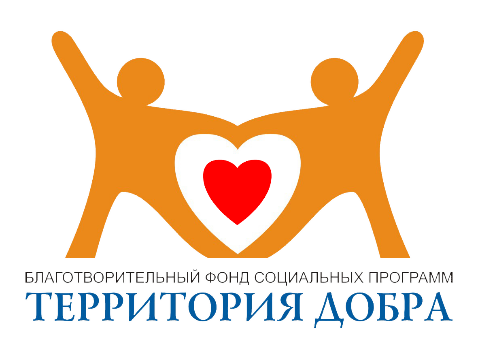 БЛАГОТВОРИТЕЛЬНЫЙ ФОНД«СОЦИАЛЬНЫХ ПРОГРАММ «ТЕРРИТОРИЯ ДОБРА»РЕГИСТРАЦИОННЫЙ №1082400000132 ОТ 17.01.2008ГEmail: fond-konovalov@rambler.ru тел/факс.: (3919) 46-53-33Юр/адрес: ул. Талнахская 7-21, г. Норильск, 663305П/адрес: ул. Севастопольская.д.4, пом.3, г. Норильск 663300КРАСНОЯРСКОЕ ОТДЕЛЕНИЕ №8646 ПАО СБЕРБАНК Г.КРАСНОЯРСК   БИК 040407627Р\СЧ.40703810131160016148 КОР\СЧ.30101810800000000627ИНН 2457065522 КПП 245701001